巴楚县人民医院台式血压计采购参考图：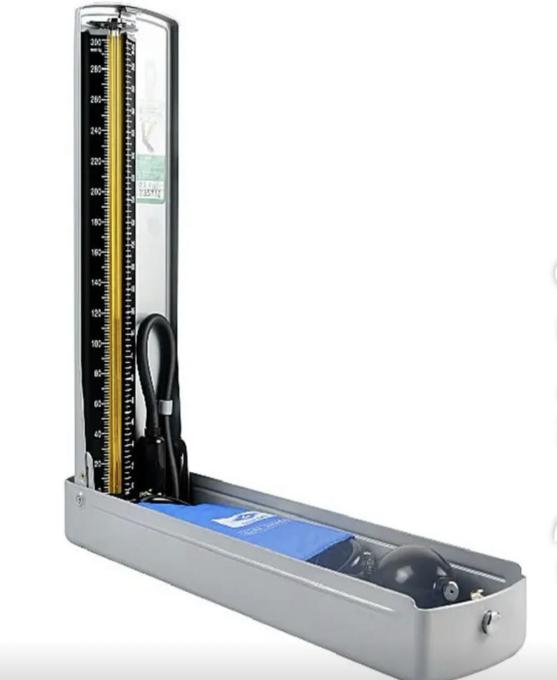 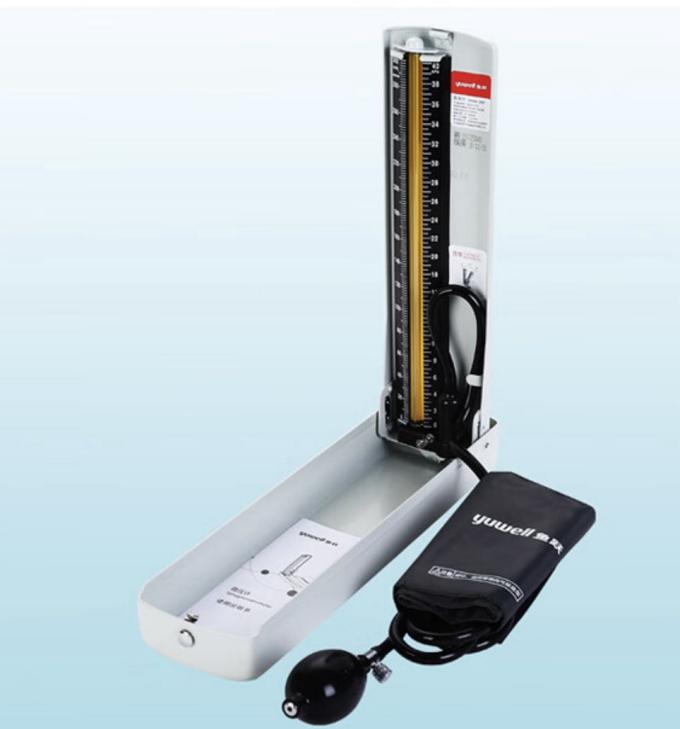 序号名称单位数量单价（元）总价（元）1台式血压计（水银）台41